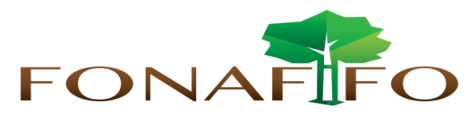 Fondo Nacional de Financiamiento  ForestalJunta DirectivaSesión Ordinaria N°04-2021, miércoles 14 de abril de 2021 a las 09:00 a.m., presencia virtualAGENDALectura y aprobación de la agenda del díaLectura y aprobación Acta N°03-2021Lectura y aprobación Acta Extraordinaria N°01-2021 Presentación escenarios propuesta Plan-Presupuesto 2022Reglamento de Caja ChicaPropuesta de acciones para mejorar ejecución presupuestaria del PSA  Lectura de correspondencia:Correspondencia enviada:Oficio DG-OF-040-2021 enviado al Ministro de Hacienda con comunicado de acuerdos tomados por la Junta Directiva con respecto a los ajustes en el presupuesto extraordinario 2021Oficio ASOFIFO-32-2021: Informe de rendición de cuentas de la Asociación Solidarista de Empleados de FonafifoPuntos variosExpedientes llamados a audiencia